Сумська міська радаVІІ СКЛИКАННЯ               СЕСІЯРІШЕННЯвід                       2020 року №             -МРм. СумиРозглянувши звернення громадянки, надані документи, відповідно до протоколу засідання постійної комісії з питань архітектури, містобудування, регулювання земельних відносин, природокористування та екології Сумської міської ради від 23.01.2020 № 182, статей 12, 35, 79-1, 116, 118, 121, 122 Земельного кодексу України, статті 50 Закону України «Про землеустрій», частини третьої статті 15 Закону України «Про доступ до публічної інформації», керуючись пунктом 34 частини першої статті 26 Закону України «Про місцеве самоврядування в Україні», Сумська міська рада ВИРІШИЛА:Відмовити Заєць Вірі Іванівні у наданні дозволу на розроблення проекту землеустрою щодо відведення земельної ділянки у власність для індивідуального садівництва за адресою: м. Суми, Сумське міське громадське об’єднання товариство садівників «Енергетик-2», ділянка № б/н, орієнтовною площею 0,0400 га у зв’язку з невідповідністю місця розташування земельної ділянки вимогам законів (рішенням Сумської міської ради від 26.03.2003 № 377 «Про передачу у власність земельних ділянок громадянам», земельну ділянку № б/н, площею 0,0343 га для садівництва передано у приватну власність члену садівницького товариства «Енергетик-2» Хилько Івану Омеляновичу).Сумський міський голова                                                                             О.М. ЛисенкоВиконавець: Клименко Ю.М.Ініціатор розгляду питання - постійна комісія з питань архітектури, містобудування, регулювання земельних відносин, природокористування та екології Сумської міської радиПроєкт рішення підготовлено департаментом забезпечення ресурсних платежів Сумської міської ради.Доповідач – департамент забезпечення ресурсних платежів Сумської міської ради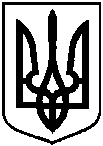 Проєктоприлюднено«__»_________2020 р.Про відмову Заєць Вірі Іванівні у наданні дозволу на розроблення проекту землеустрою щодо відведення земельної ділянки у власність за адресою: м. Суми, Сумське міське громадське об’єднання товариство садівників «Енергетик-2», ділянка № б/н